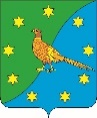 АДМИНИСТРАЦИЯ ЕКАТЕРИНОСЛАВСКОГО СЕЛЬСОВЕТАОКТЯБРЬСКОГО РАЙОНА АМУРСКОЙ ОБЛАСТИПОСТАНОВЛЕНИЕ                                                  11.10.2022                                                                                                           № 135с. ЕкатеринославкаО присвоении адресаобъекту недвижимого имущества 	В соответствии с Федеральным законом от 28.12.2013 № 443-ФЗ «О федеральной информационной адресной системе и о внесении изменений в Федеральный закон «Об общих принципах организации местного самоуправления в Российской Федерации», постановлением Правительства Российской Федерации от 19.11.2014 № 1221 «Об утверждении Правил присвоения, изменения и аннулирования адресов», выпиской из ЕГРН об основных характеристиках и зарегистрированных правах на объект недвижимости (земельный участок) от 10.10.2022г. № КУВИ-001/2022-177966510п о с т а н о в л я ю:	1.Присвоить объекту недвижимого имущества с кадастровым номером 28:19:011208:362, следующий адрес: Российская Федерация, Амурская область, Октябрьский муниципальный район, сельское поселение Екатеринославский сельсовет, село Екатеринославка, ул. Северная, земельный участок 1/2.2.Исполнение настоящего постановления возложить на главного специалиста Администрации Шепелеву Т.П. 3.Контроль исполнения настоящего постановления оставляю за собой.Глава Екатеринославского сельсовета                                                       Г.В.Кучер